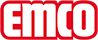 emco Bauemco Marschall Original met tapijtstrookinlage en schraapprofiel 522 SRKtype522 SRKbeloopbaarheidextreemdraagprofielenversterkt contactgeluidgedempt aluminium draagprofiel met aan de onderzijde geluiddempende strokenDraagprofiel in kleurStandaard aluminium. Tegen meerprijs leverbaar in de anodisatie kleuren: EV3 Gold, C33 Middelbrons, C35 Zwart of C31 RVS.ca. hoogte (mm)22loopvlakgeïntegreerde, slijtvaste, verrottingsvaste tapijtstroken met tussen de profielen gemonteerd schraapprofiel.standaard profielafstand ca. (mm)5 mm afstandhouder van rubberautomatische deursystemenProfielafstand voor draaideuren optioneel in 3 mm, conform EN 16005Kleurennr. 220, lichtgrijsantraciet nr. 200rood nr. 305bruin nr. 485zand nr. 430brandgedragDe inlage kan tegen meerprijs als brandvertragend Cfl-s1 conform EN 13501 geleverd worden.verbindingmet kunststof ommantelde r.v.s.-kabel.garantie4 jaar garantieInformatie omtrent garanties vindt u op:De inlage is gecertificeerd conform TÜV PROFiCERT - Product Interior (Standard)Franse VOC wetgevingLEED v4 (buiten Noord-Amerika)BREEAM Exemplary levelBelgische VOC wetgevingAgBBMVV TB Anhang 8, 9 / ABGPoolmateriaal100% PP (polypropyleen)Kleurecht tegen licht conform ISO 105 BO2goed 6Kleurecht tegen wrijving conform ISO 105 X12goed 4Kleurecht tegen water conform ISO 105 E01goed 5AfmetingenBreedte:……….mm (staaflengte)Looplengte:……….mm (looprichting)contactemco Benelux B.V. · Divisie Bouwtechniek · Postbus 66, NL-5320 AB Hedel · Baronieweg 12b, NL-5321 JW Hedel · Tel. (+31) 073 599 8310 · België / Luxemburg: Tel. (+32) 056 224 978 · bouwtechniek@benelux.emco.de